    ARS Protein Application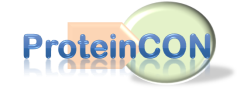 Medical Bioconvergence Research CenterProtein Preparation & Purification Team Researcher  Kyung Hee RheeT. +82 31 888 9296 F. +82 31 888 9294E. rhee81kh@snu.ac.kr  M. +82 10 2606 82518F.B-dong Advanced Institutes of Convergence Technology,864-1, Iui-dong, Yeongtong-gu, Suwon-si, Gyeonggi-do, South Korea. 443-270관리 ID(관리자용)(비워두세요)신청자 (Client)김도연책임자김도연기관(Institution)서울대학교소속(Affiliation)바이오콘Lab address서울대학교 29동 210호 E-mailbiodende@gmail.comProtein nameGRS wtCat. NoN/AOrder date2013-01-11Dead line2013-01-31Protein yield1 mgProtein Purity90 % 이상요구 사항(주의해야 할 사항 또는 요청사항 등등 적어주세요)지난번 solubility test를 통과한 pET32a vector로 클로닝되었습니다. 적절한 조건을 선정하시어 protein을 정제하여주시기 부탁드립니다.